Mark  PROFESSIONAL OBJECTIVESTo gain the opportunity in enhancing knowledge, working skills and improving competence in the field of concern (Computer Science / Autocad / Refrigeration & Air Conditioning), through actual application of learned skills with routine observance and challenging duty from your highly regarded institution. WORKING EXPERIENCESQuality Controller					Inter Continental Tobacco FZEFebruary 2015 – March 2016				Jebel Ali, Dubai, United Arab EmiratesDuties and Responsibilities:Evaluating the company’s product specifications and examining them with customer requirements.Setting quality assurance compliance objectives to achieve the targets.Promoting performance improvement and quality assurance programs throughout the organization.Ensuring product compliance with international and national legislation and standards.Defining quality measures in conjunction with working staff.Understanding, evaluating, and executing the tests and procedures properly and investigating the product modifications.Directing workers engaged in testing and measuring product, tabulating the data relating product quality, materials.Maintaining and setting up documentation and control procedures.Supervising technical team in carrying out checks and tests.Monitoring performance by collecting relevant information and preparing statistical reports.Determining relevant quality associated training requirements and delivering training.Contemplating the application of health and safety, and environmental standards.Collating and analyzing performance charts and data against defined parameters.Writing management and technical systems reports.Collating the staff of various disciplines and driving them to plan, develop and agree broad quality procedures.Logistics Staff cum Inventory Controller		NEP Logistics, Incorporated (Nippon Express and Document Controller (Forklift Operator)	Logistics) Science Park, Biñan, Laguna, PhilippinesSeptember 2003 – September 2004			October 2011 – October 2014Duties and Responsibilities:Distribution of picking to in-charge actual picker included of picking list, order checklist and picking ticket. In-charge in actual picking of FDTP parts based on picking list, order checklist and picking ticket.In-charge in actual checking of parts count and arrange properly the actual parts.Scanning of picking tickets and responsible in printing of master check sheet for double-checking of parts.Assigned in list of palletizing the ordered parts and conduct monthly inventory of all parts.Arrange documents needed in loading and delivery of parts.Preparation of Delivery Receipt in dispatching and shipping of the parts to our Client.Filling of all Documents such as Order check sheet, Master list, non-conformance report, Pallet label and Ticket with problem.Forwarding all documents to our Supervisor for final checking.Assigned in our Client such for actual counting the parts.To process and updates all documents based on typing request and to check the prepared documents from error in order to prevent issuance of incorrect documents.Processes all documents as per request based on standard document format.Issues the newly approved/revised documents and memoranda to the concerned Departments/Sections and collects all the obsolete and supersedes documents related to QS/ISO in any point of use.	- Check all for approval documents for any errors.Prepares and updates the form and diskette directories.Files and safe keeps all controlled documents related to QS-9000/ISO 9002 and all incoming documents like memorandum, information notices, etc.Controls and monitors the storage system of the company’s archive files.Prepares and updates the records used in tracking of archives files.	- Coordinates and regulates the storing of archives files.	- Disposal of archive file after retention period.Responsible and assists in photocopying and faxing of QS/ISO related documents.Performs the duties and responsibilities of Documentation Clerk when necessary and required.Performs other related tasks that maybe assigned by my superior from time to time.Acting as reliever/assigned to the other section and/or other shift.Machine Operator/Cad Draftsman (In-House)	Procter & Gamble Philippines IncorporatedOctober 2004 – September 2009			(ZD Services Incorporated)#10 Main Ave., Light Industry & Science Park, Cabuyao, Laguna, PhilippinesDuties and Responsibilities:OperatorReady machines before production, making sure that they are in working order and that they perform to required specifications.Replacing worn-out parts and produce an initial test batch of products to measure quality.Running the machines and observe them during production.Working on multiple fast passed assembly lines.Following work instructions to build quality product to meet customer specifications.Meeting daily production goals.Participating in a team environment.Maintaining safety conscious attitude and guidelines.Responsible for ensuring the equipment functions efficiently and that all procedures work correctly. Setting up and adjusting machines, and monitor them for unusual noises or movements.Loading supplies into machines either by hand or using hoists.Replacing molds and cutting surfaces.Testing and measuring finished products, and record activities and manufacturing levels.Cad Designer/Draftsman (In-House)Task to do revision of drawings as required for the project.In-charged in uploading all the plant drawing into EPIC as required by the P&G.Receiving the updated TCCC Packages required after the project turn-over and making it sure that it has electronic copy.Doing Mechanical, Electrical, Architectural, Civil and Piping layout requested by the client.Assisting the document librarian in some AutoEDMS related works.Secured all confidential designs and documents.Projects Completed:Procter & Gamble Warehouse expansion in Philippines (Structural Lay-Out Design “high rise building”)Procter & Gamble additional building project for the additional machinery (MEP Lay-Out)Procter & Gamble New Office in India (Constructional Design)Updated down spout (Plumbing Design)	, AHU and HVAC Design of all modulesRevision of Procter & Gamble Area for the additional facilities like canteen, amusement, gymnasium and basketball court.90% of hard copy design (blueprint) of Procter & Gamble Production Area transferred to Autocad Design.OJT (Air Conditioning Technician)	CMPC (Cabuyao Meat Processing Corporation)April 2011 – June 2011					Brgy. Pulo, Cabuyao, Laguna, PhilippinesDuties and Responsibilities:Reviewing blueprints.				* Installing air conditioning systems.Testing systems for proper functioning.		* Performing emergency repairsMaintaining tools.				* Ordering supplies.Making routine adjustments to maximize operational efficiency.Record data when inspecting systems, such as temperature of equipment, fuel consumption and hours of operation.Recovering and properly dispose of refrigerants when servicing air conditioning equipment since refrigerants can be harmful to the environment. RELEVANT SKILLSWith effective communication skills.Proficient in AutoCAD, MS Office such as Word, Excel, Power Point and other windows application.Know how to operate simple office equipment such as copier machine, fax machine, plotter and printing machine, scanner and computer.Know how to assemble compressor and air-conditioning unit. EDUCATION	2003 (TERTIARY)				           Bachelor of Science in Computer Science           Southwoods, Carmona, Cavite, Philippines            STI SouthwoodsVocational Courses: 		January 2011 - April 2011		          Refrigeration & Air-conditioning  NC-I          Calamba City, Laguna, Philippines          Calamba Manpower Development Center (TESDA)February 2011 - May 2011		          AutoCAD 2D – 3D  						          Brgy. Sala, Cabuyao, Laguna, Philippines          Unique: Technical Skilled Training Center PERSONAL INFORMATIONBirthdate	: 07 December 1979			      Weight		: 145 lbs.				      Height	: 5’ 7” 				Religion	: Christian (Roman Catholic)Job Seeker First Name / CV No: 1716750Click to send CV No & get contact details of candidate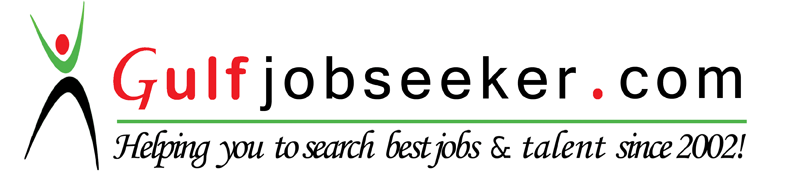 